臺灣經濟計量學會2017年年會論文投稿報名表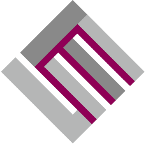 截止日期：2017年9月12日   註：若以上未註明不同意，則一律視為同意公開論文全文中文論文名稱英文論文名稱中文姓名 (英文姓名)服務機構/系所 (英文名稱)職稱第一作者第二作者第三作者論文所屬領域中英文摘要中文摘要中文摘要中文摘要中英文摘要英文摘要英文摘要英文摘要論文發表人 (一位)：發表語言： 中文    英文E-mail：電話：住址： 同意公開論文全文 不同意公開論文全文 同意公開論文全文 不同意公開論文全文